Table of ContentsInstructions	3Using this Document	3Facilitating a Meeting	3Recommendations	5Introduction	6Plan Purpose	6Plan Scope	6Concept of Operations	7Activating the Continuity of Operations Plan	7Restoration of Essential Functions	7Reconstitution of All Organization Functions	10Organization Leadership and Succession	11Organization Leadership	11Organization Priorities	12Mission	12Guidelines	12Organization Functions	13Essential Function & Service Leadership	13Organization Facilities	14Organization Essential Resources	14Organization Devolution	16Communications	16Appendix A: Communications Considerations	17Keys to Communicating in a Crisis	17Initial Communications Tasks During a Crisis	17Appendix B: After-Action Review Form	19Appendix C: Reconstitution Planning and Considerations Checklist	20Appendix D: Legal Authorization	22InstructionsThis section describes how to use this template and how to facilitate a department, agency, or office Continuity of Operations (COOP) plan meeting. It should be deleted before the plan is finalized.Using this DocumentThis document is a template for a final COOP Plan and contains sections for succession, priorities, essential resources, technology, devolution, and communications, as well as three appendices: the Communications Considerations, After-Action Review Form, and Reconstitution Checklist. However, additional sections can be added and pre-existing sections can be modified to make the plan fit the team building it.Text highlighted in yellow is meant to be deleted and replaced with applicable language. There are also Facilitator Note boxes throughout the document with tips and explanations for facilitators. These should be deleted before the plan is finalized. Facilitating a MeetingBrainstorming Essential Functions When facilitating a meeting, it is best practice to start at the Guidelines section. Explain the difference between essential functions—those that must be performed within a day—and important and non-essential functions to the group and ask if they have any questions. Then, scroll down to the Organization Functions table below it.In this section, ask the team to list any essential functions they can think of and write each one in its own cell beneath the Essential column heading. Consider asking specifically whether the team has:An Information Technology department, as IT is likely an essential function and should be included in the succession tableAny legally mandated functions to be included in either the essential or important function columnsSometimes, teams may not be sure if a function is essential or not. Re-emphasize the definition—that an essential function must be performed within 24 hours. It is acceptable for an organization to have few or no essential functions, though it can sometimes help to reassure teams that just because their functions are not essential, they are still a valued department, agency, or office and their staff are essential. However, staff may be requested to work in an Emergency Operations Center (EOC), support the performance of the organization's essential functions, or assist other agencies during an emergency.After brainstorming and finalizing a list of essential, important, and non-essential functions, copy the first column of the table (only the essential functions) and paste it into the first column of Essential Function & Service Leadership, Organization Facilities, Vital Records, Technology Platforms, and Essential Supplies and Equipment. Each essential function should be in its own cell of the new table. The goal of these tables is to list the relevant staff or resources required to achieve each essential function.It is recommended that a facilitator moves through these sections in order, starting with leadership and ending with supplies and equipment. The process should remain similar for each table. For each function, ask the team, “Who (or what) is required for this function?” Record their answer. There is sometimes confusion about the difference between technology platforms and vital records. If asked, explain that vital records are documents, lists, or forms required for a function, while technology platforms are pieces of technology or software required for a function. Each section has a Facilitator Note box explaining the information required for each essential function.SuccessionAfter completing the tables listed above, move to the Organization Leadership and Succession table. This table is meant to designate a backup contact for all vital leadership roles on the team. The team director or leader should appear at the top of this table, and their deputy or assistant typically appears in the alternate contact column. There are no strict rules for who must appear in the succession table, but if a team is broken into departments or divisions, each department or division leader should appear in this table. Some teams may have more detailed lines of succession. If there are multiple backups for a single individual, include them in the alternate contact cell by splitting the cell vertically into however many sub-cells are needed to list all the backups. It is also acceptable for the same person to appear in the table twice. For instance, the deputy director could be the backup for the director and appear on the next line as the primary contact for a sub-division and have a backup contact of their own. For each person, it is recommended to list their title, email, and phone number. Depending on publication plans for the final document, however, it may be better to omit personal phone numbers and instead use office phone numbers. If the team is in the process of hiring someone to fill a position, it is acceptable to leave the position To Be Determined or To Be Hired. Devolution and CommunicationAfter completing the succession table, we recommend moving to the Organization Devolution table. Devolution reflects the people and organization who can take responsibility for all of a team’s essential functions if leadership and staff are all unavailable. Some teams find it more realistic to include a different devolution organization for each essential function. In this case, paste the essential functions into a new column of the table.CommunicationThe Communications table is meant to be a single location where a team can determine with whom to communicate and about what during a continuity event. Use the highlighted row as a springboard and ask whether it is true that the team needs to contact internal employees about the following information and in the following ways. Then, prompt them to consider other people the team might need to contact and complete the rest of the table.Concept of OperationsIt is recommended a facilitator progress to the Concept of Operations section last. This section is meant to be a guiding checklist that walks a team through activating the plan, restoring their essential functions, and returning to normal operations after a continuity event. We recommend placing positions and titles into the empty column instead of specific names. This way, the plan remains up to date even if personnel leave or new staff are hired. For instance, if Director Cecelia Vong is responsible for notifying staff, write “Director” and not “Cecilia Vong” into the relevant cell. It is acceptable to have the team’s leader written in most of these cells. Consider offering the language “Director or Designee” (or the equivalent for that team) as possible wording. RecommendationsThe recommendations for this process can help support development of a plan:It can take between one and two hours to fill out the essential functions and all related tables (i.e., not the concept of operations, devolution, or communications sections) in most cases. It often takes an additional 45 to 60 minutes to complete the rest of the plan, in a second meetingScreen sharing the rough draft of the plan and filling in the sections in real time alongside the planning team can ensure information is captured accuratelyRecommended group size for plan development meetings is three to five and should include departmental or organizational leadership and the information technology management The concepts in the plan, especially regarding the concept of operations and communication procedures, should mirror day-to-day actions and operations as much as possible, so that response during a disruption or emergency is second nature and was practiced through non-emergency operationsIntroductionPlan PurposeContinuity of operations planning allows for the continued performance of essential functions and ensures that essential services continue to be provided to the community whenever there is a disruption to normal operations. Disruptions to normal operations can occur as part of a larger disaster or crisis—such as an earthquake, cyber-security attack, wildfire, or pandemic—or as an event that only impacts the ORGANIZATION NAME—such as a power outage, a problem with a supplier or vendor, or loss of internet access—requiring that the department be able to implement the following continuity of operations plan as part of a county-wide response or independently from external support.Plan ScopeThe following information is necessary for the ORGANIZATION NAME to guide their response to disruptions in normal operations and their ability to perform essential functions and provide essential services to the community. Should the disruption to normal operations exceed what the organization can address, the department should request activation of its devolution organizations.Concept of OperationsActivating the Continuity of Operations PlanThe goals of activating the Continuity of Operations plan are to:Notify all relevant stakeholders about the disruption so that they can begin their own planning and preparation to respondAssess the situation and develop an initial understanding about how the organization is impactedRestoration of Essential Functions The goals of the Restoration Phase of the Continuity of Operations response are to:Stabilize the situation by rapidly restoring any function that is down and maintain the continued performance of essential functions that are still online, even if it requires temporary solutionsIdentify and employ the resources needed to first restore the function, then stabilize the continued performance of the function, even if it means reallocating organizational personnel and resourcesOrganize the response to ensure information is being received and communicated to all needed stakeholders about the status of functions and how to engage with servicesReconstitution of All Organization FunctionsThe goals of the Reconstitution Phase of a Continuity of Operations plan are to:Develop a plan for the methodical resumption of all organization functions, remembering that a return of all services can occur on a good day and doesn’t have to be rushedMonitor the performance of all functions to ensure that the organization is able to maintain their continued performance, and prepare to return to a focus on essential functions if ongoing performance is not possibleAssess the continuity of operations response and identify methods to improve performance in response to future disruptionsOrganization Leadership and SuccessionOrganization LeadershipOrders of succession ensure that leadership of the organization is maintained when key personnel are unavailable during an emergency. Organization PrioritiesMissionThe ORGANIZATION NAME is responsible for [INSERT ORGANIZATION MISSION].GuidelinesPrioritizing organization activities during emergencies and disruptive events is necessary to allow the organization to ensure the Primary Essential Functions continue to be performed. An organization’s activities, functions, and services can be categorized into three categories.Organization Functions*These essential functions are legally mandated. Some legally mandated functions may be temporarily waived or delayed in the event of an emergency. The organization director should determine any delays to legally mandated functions and communicate those changes to [OVERSEEING BODY, IF APPLICABLE].Essential Function & Service LeadershipThe following staff members and their alternates are responsible for ensuring the continued performance of the organization’s essential functions and services during a disruptive event.Organization Facilities The following locations have been identified as the primary and alternate locations where the essential function can be performed to ensure uninterrupted service or restoration within 24 hours during a disruptive event.Organization Essential ResourcesVital RecordsVital records are the documents and records that are necessary to carry out mission essential functions. Content, not media, determines their criticality. Vital records are records that, if damaged or destroyed, would disrupt operations and information flow, and, if destroyed, would pose a challenge to the organization’s reconstitution to normal operations.Technology PlatformsCritical technology platforms and software services that allow for the continued performance of essential functions. The organization has a data center located at ADDRESS and maintained by INTERNAL TEAM/DEPARTMENT/OTHER. There are backups at ADDRESS.ORThe organization does not have a data center.Essential Supplies and EquipmentEssential supplies and equipment are the items that are required to perform essential functions. These items can include the perishable or non-perishable items necessary to perform the work.Organization DevolutionIn situations when the department is unable to ensure the continued performance of essential functions or continue to provide essential services, the department should transfer authority and responsibility from the organization’s primary staff, facilities, and resources to another organization. CommunicationsConsider communicating with the following groups when activating the Continuity of Operations Plan:Appendix A: Communications ConsiderationsDuring a disaster or continuity event, the organization’s employees may be working outside their area of expertise, in the Emergency Operations Center (EOC), or with people they do not know well. The chaotic environment makes accurate and timely communication with key stakeholders even more important. This annex guides you through writing a briefing during a crisis. Keys to Communicating in a CrisisRemember that everyone is experiencing this crisis with youCommunicate continuously and clearlyProvide instructions in writing so people can review anything missed that was presented verballyDo not make yourself a bottleneck in the decision-making process; identify bottlenecks on your team and work to distribute responsibilities to avoid delays in communicationProvide a focus for your team on what you do know and what you can doBe empathetic and compassionate, not focused on your own feelingsBe transparent and avoid minimizing problems and emotions Check in regularly, but be ready to adjust your communications to meet the needs of your team Initial Communications Tasks During a CrisisWhen communicating with your team and department, remember to include the following details:Appendix B: After-Action Review FormFollowing deactivation of the Continuity of Operations plan and a return to normal operations, it is important to identify what worked well and areas for improvement in preparing for and responding to disruptions to the department’s operations. Appendix C: Reconstitution Planning and Considerations Checklist A reconstitution plan, also called a return to work or reopening plan, outlines the schedule and steps an organization can take to resume normal department operations. It is often the final step of responding to a disruption to operations. While a Continuity of Operations Plan is often activated when problems are occurring, the return to work can be a thoughtful and orderly process. As a result, it is often preferable to assign department leaders to develop flexible plans at the earliest possible moments of a continuity of operations event. The following considerations and checklists do not address every possible question and activity that should be taken as part of the reconstitution planning process, but they can serve as a guide when developing plans to address the specific needs of the incident, disaster, or disruption. Appendix D: Legal AuthorizationThe functions identified as legally required in the Essential Functions table are derived from the following statutes and authorities:[TO BE COMPLETED BY AGENCY/ORGANIZATION]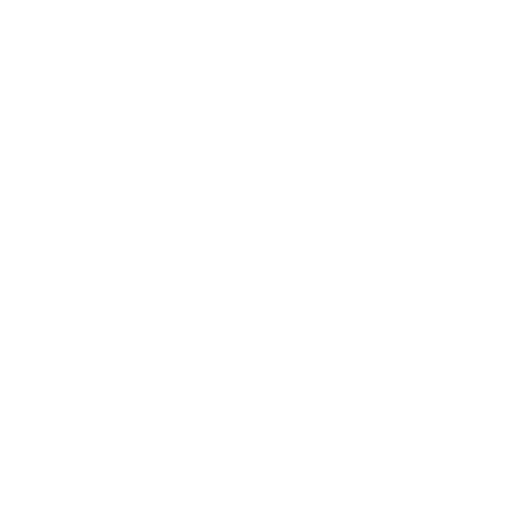 Step DescriptionStep DescriptionAssignmentNotify staff of an incident and gain accountability for team. Notification can include as much information as is available at the start of the response. Accountability can include an assessment of a staff member’s safety and their availability to support the organization’s response efforts. Notify staff of an incident and gain accountability for team. Notification can include as much information as is available at the start of the response. Accountability can include an assessment of a staff member’s safety and their availability to support the organization’s response efforts. NAME of the POSITION RESPONSIBLE FOR THIS ACTIVITY (or DESIGNEE)Assess the situation and determine the impact of the incident on the organization’s operations.Assess the situation and determine the impact of the incident on the organization’s operations.NAME of the POSITION RESPONSIBLE FOR THIS ACTIVITY (or DESIGNEE)Assess the situation and determine the impact of the incident on the organization’s operations.Assess the situation and determine the impact of the incident on the organization’s operations.Review the Organizational Leadership and Succession table and identify any gaps.NAME of the POSITION RESPONSIBLE FOR THIS ACTIVITY (or DESIGNEE)Assess the situation and determine the impact of the incident on the organization’s operations.Assess the situation and determine the impact of the incident on the organization’s operations.Review the Organization’s Functions table and confirm that the essential functions column reflects the department’s priorities. NAME of the POSITION RESPONSIBLE FOR THIS ACTIVITY (or DESIGNEE)Assess the situation and determine the impact of the incident on the organization’s operations.Assess the situation and determine the impact of the incident on the organization’s operations.Identify which essential functions are at risk of disruption as a result of the incident and identify the cause of the disruption (people, facilities, or resources).NAME of the POSITION RESPONSIBLE FOR THIS ACTIVITY (or DESIGNEE)Notify ORGANIZATION LEADERSHIP about the disruption and the impacts on the organization’s essential functions.Notify ORGANIZATION LEADERSHIP about the disruption and the impacts on the organization’s essential functions.NAME of the POSITION RESPONSIBLE FOR THIS ACTIVITY (or DESIGNEE)Step DescriptionStep DescriptionAssignmentAssign a person to be responsible for the restoration and ongoing performance of all department essential functions. Assign a person to be responsible for the restoration and ongoing performance of all department essential functions. NAME of the POSITION RESPONSIBLE FOR THIS ACTIVITY (or DESIGNEE)Notify the department of the disruption and the immediate actions being taken to restore essential functions.Provide direction to staff members supporting important and non-essential functions to prepare to shift focus and support essential functions. View the Communications Considerations Appendix.Notify the department of the disruption and the immediate actions being taken to restore essential functions.Provide direction to staff members supporting important and non-essential functions to prepare to shift focus and support essential functions. View the Communications Considerations Appendix.NAME of the POSITION RESPONSIBLE FOR THIS ACTIVITY (or DESIGNEE)Assess the disruption to each essential function.Assess the disruption to each essential function.NAME of the POSITION RESPONSIBLE FOR THIS ACTIVITY (or DESIGNEE)Assess the disruption to each essential function.Assess the disruption to each essential function.Identify the people, facilities, and resources needed to ensure the continued performance of all department essential functions for the next 24, 48, and 72 hours.NAME of the POSITION RESPONSIBLE FOR THIS ACTIVITY (or DESIGNEE)Assess the disruption to each essential function.Assess the disruption to each essential function.Inform department leaders of the resources required to ensure continued performance in the near-term.NAME of the POSITION RESPONSIBLE FOR THIS ACTIVITY (or DESIGNEE)Communicate the changes in services provided to all external stakeholders who may be affected by services not being offered or give instructions about how to engage with services being offered in a non-traditional method.See the Communications table.Communicate the changes in services provided to all external stakeholders who may be affected by services not being offered or give instructions about how to engage with services being offered in a non-traditional method.See the Communications table.NAME of the POSITION RESPONSIBLE FOR THIS ACTIVITY (or DESIGNEE)Establish a coordination structure for the department to ensure the conditions, actions, and needs for the continued performance of each essential function are identified and communicated to department leadership. Establish a coordination structure for the department to ensure the conditions, actions, and needs for the continued performance of each essential function are identified and communicated to department leadership. NAME of the POSITION RESPONSIBLE FOR THIS ACTIVITY (or DESIGNEE)Assign a person to lead the planning for the resumption of all department functions (the next section). Assign a person to lead the planning for the resumption of all department functions (the next section). NAME of the POSITION RESPONSIBLE FOR THIS ACTIVITY (or DESIGNEE)Develop the plan to continue a continuity of operations response for an extended timeframe if the source of the disruption is not anticipated to be addressed. Develop the plan to continue a continuity of operations response for an extended timeframe if the source of the disruption is not anticipated to be addressed. NAME of the POSITION RESPONSIBLE FOR THIS ACTIVITY (or DESIGNEE)Develop the plan to continue a continuity of operations response for an extended timeframe if the source of the disruption is not anticipated to be addressed. Develop the plan to continue a continuity of operations response for an extended timeframe if the source of the disruption is not anticipated to be addressed. Identify the people, resources, and facilities needed for a sustainable response.NAME of the POSITION RESPONSIBLE FOR THIS ACTIVITY (or DESIGNEE)Develop the plan to continue a continuity of operations response for an extended timeframe if the source of the disruption is not anticipated to be addressed. Develop the plan to continue a continuity of operations response for an extended timeframe if the source of the disruption is not anticipated to be addressed. Develop training materials to allow for the rapid integration of temporary staff members into the performance of essential functions.NAME of the POSITION RESPONSIBLE FOR THIS ACTIVITY (or DESIGNEE)Step DescriptionStep DescriptionAssignmentEstablish the priorities and objectives for the organization in order to return to normal operations.Establish the priorities and objectives for the organization in order to return to normal operations.NAME of the POSITION RESPONSIBLE FOR THIS ACTIVITY (or DESIGNEE)Develop a re-opening/return-to-work plan for the resumption of all organization functions and validate the approach with organizational leadership, operational leadership, and key stakeholders.See the Reconstitution Checklist Appendix.Develop a re-opening/return-to-work plan for the resumption of all organization functions and validate the approach with organizational leadership, operational leadership, and key stakeholders.See the Reconstitution Checklist Appendix.NAME of the POSITION RESPONSIBLE FOR THIS ACTIVITY (or DESIGNEE)Develop a re-opening/return-to-work plan for the resumption of all organization functions and validate the approach with organizational leadership, operational leadership, and key stakeholders.See the Reconstitution Checklist Appendix.Develop a re-opening/return-to-work plan for the resumption of all organization functions and validate the approach with organizational leadership, operational leadership, and key stakeholders.See the Reconstitution Checklist Appendix.The plan should include the process to assess organization facilities and resources for suitability and ability to maintain operations (e.g., building structural assessments, IT capability assessments, and supplier assessments).NAME of the POSITION RESPONSIBLE FOR THIS ACTIVITY (or DESIGNEE)Develop a re-opening/return-to-work plan for the resumption of all organization functions and validate the approach with organizational leadership, operational leadership, and key stakeholders.See the Reconstitution Checklist Appendix.Develop a re-opening/return-to-work plan for the resumption of all organization functions and validate the approach with organizational leadership, operational leadership, and key stakeholders.See the Reconstitution Checklist Appendix.The plan should include a description of the conditions or circumstances that would prevent a full resumption of services and how the organization will return to a continuity of operations response. NAME of the POSITION RESPONSIBLE FOR THIS ACTIVITY (or DESIGNEE)Develop and distribute messaging to all stakeholder groups about the restoration of all organization functions.Develop and distribute messaging to all stakeholder groups about the restoration of all organization functions.NAME of the POSITION RESPONSIBLE FOR THIS ACTIVITY (or DESIGNEE)Evaluate the organization's response to the disruption, assess the plan, and make improvements to the plan to account for lessons learned in future continuity of operations incidents.See the After-Action Review Form.Evaluate the organization's response to the disruption, assess the plan, and make improvements to the plan to account for lessons learned in future continuity of operations incidents.See the After-Action Review Form.NAME of the POSITION RESPONSIBLE FOR THIS ACTIVITY (or DESIGNEE)PositionPrimary ContactAlternate ContactDirector NameTitleEmail AddressXXX-XXX-XXXXNameTitleEmail AddressXXX-XXX-XXXXDirector Responsibilities:Responsibilities:DIVISION LEADERNameTitleEmail AddressXXX-XXX-XXXXNameTitleEmail AddressXXX-XXX-XXXXDIVISION LEADERResponsibilities:Responsibilities:DIVISION LEADERNameTitleEmail AddressXXX-XXX-XXXXNameTitleEmail AddressXXX-XXX-XXXXDIVISION LEADERResponsibilities:Responsibilities:DIVISION LEADERNameTitleEmail AddressXXX-XXX-XXXXNameTitleEmail AddressXXX-XXX-XXXXDIVISION LEADERResponsibilities:Responsibilities:Consider including an IT position in this tableNameTitleEmail AddressXXX-XXX-XXXXNameTitleEmail AddressXXX-XXX-XXXXConsider including an IT position in this tableResponsibilities:Responsibilities:Function CategoryPriorityRestoration ObjectiveEssential FunctionsThe functions that allow the organization to preserve life, accomplish the organization’s Primary Essential Functions, meet legal requirements, and ensure inclusion of the organization’s values during an emergency.HighLess than 24 hoursImportant FunctionsThe functions that can be delayed for a short period of time until essential functions are restored. MediumOne day to one weekNon-Essential FunctionsThe functions that can be delayed until the Essential and Important functions have been restored and the organization has the staff and resources to perform all functions.LowOne week to one monthEssential FunctionsImportant FunctionsNon-Essential FunctionsPrepare for and respond to emergencies affecting the organizationMaintain and provide Information Technology (IT) infrastructureEssential FunctionsPrimary ContactAlternate ContactPaste all essential functions hereNamePositionEmail AddressXXX-XXX-XXXXNamePositionEmail AddressXXX-XXX-XXXXEssential FunctionsPrimary LocationSecondary LocationTertiary LocationPaste all essential functions hereBuilding NameBuilding Street Address City, CA ZIP CODE Building NameBuilding Street Address City, CA ZIP CODERemoteEssential FunctionsVital RecordStorage LocationsPaste all essential functions hereRecord NameDigital? Where are these stored and who maintains them?Hardcopy? Where are they stored? Backups? Are these backups off-site? Essential FunctionsPlatform and CriticalityResponsibilityPaste all essential functions hereWhat SOFTWARE is required for this essential function? How important is it? For instance:Adobe Illustrator IT/Internal Department or Third-Party Vendor (State or Company)Essential FunctionsRequired SuppliesPaste all essential functions here Laptops, desktops, and phonesRadiosVehiclesOffice suppliesPPEDevolution AgencyDevolution ContactAgency NameStreet AddressCity, State Zip CodeNameTitleEmail AddressXXX-XXX-XXXXAudience Information NeedsMeans of CommunicationInternal employeesWhen to come to work or where to work fromGroup textEmailWebsiteTaskWhat is the situation? Describe it in one or two sentences.What do we know and what are we still learning? Be clear about ambiguity that still exists.What are your priorities? Emphasize three to four team priorities, not a laundry list.What has not changed? Make it clear what functions the organization is still responsible for.What actions are you taking?What resources are available to your teams? Where can they find them and how soon will they be available? If managers are also receiving the memo, include resources about supporting their teams.What can your teams do? Be explicit about next steps. If none exist, make that clear. Future memos may include sources of information and places to donate, but because this takes time to research, it does not need to be part of the initial memo. Remember, better not to include true information than to accidentally send out misinformation.Where can your team ask questions? If there is a point person, highlight them and provide their contact information. If team members should not contact you with questions, make that clear.Where can people find updates? How often will they be posted? This is where you can point people towards your physical or virtual location for discussions and questions.What is the anticipated timeline for this event?Closing words. Emphasize the training and support in place that will help your team overcome this current challenge and conclude with a more optimistic sentiment.Expected ActionCompleted (Yes/No)StrengthsOpportunitiesContinuity impacts were assessed and communicated to organizational leadership in a timely and effective manner. Decisions about the organization’s response to the continuity events, actions, and other pertinent information were reported to impacted employees. Impacts to organizational operations were efficiently and effectively addressed within each division. The Continuity of Operations plan supported decisions about which functions to maintain, which functions to stop performing, and the people, facilities and resources required to ensure their continued performance. Any lasting crisis impacts in my division have been documented and communicated, and a plan is in place to resolve those impacts. Employees within the organization were supported and updated throughout the response. Planning and Communication Related ConsiderationsIdentify the stakeholders who will influence the development of the reconstitution plan and gain input from those groups about what needs to be included in the plan. Groups may include:Department leadership: Identify the intent, objectives, and considerations to be included in the plan, as well as any policies that need to be developed or revised prior to reconstitutionDepartment staff: Identify the questions, concerns, and potential accommodations staff members will want addressed prior to reconstitutionCommunity members, clients, and customers: Identify service recovery needs and impacts on community interactions with the departmentDevelop a reconstitution plan that includes:A phased schedule that allows for changes to the plan initiation date and duration of each phase of the planObjectives that provide clear feedback about how well reconstitution is progressing and allow for adjustments to the planned approachContingency plans to stop the reconstitution and return the organization to alternative methods of performing department functions if necessaryReceive plan approval and begin reconstituting department operations by: Briefing department leadership, County leadership, and key stakeholders on the reconstitution planEstablishing a date to initiate the plan and begin reconstituting department operationsUpdating County leadership on the status of the reconstitution and providing notice when it is completeCommunicate with stakeholders regarding the reconstitution plan.For staff: Deliver a return-to-work announcement and conduct a “return to the office” briefing For community members: Announce changes in services provided and how to engage with the departmentFacility Related ConsiderationsEnsure the primary facility/location is safe and habitable by:Coordinating with the primary location’s building owner, vendors, maintenance support, and cleaning personnel regarding the department’s returnEnsuring the building is structurally sound, identifying any construction needs to ensure the safety of employees, and developing cost estimates Ensuring the facility has functioning infrastructure, including electricity, water, information technology, heating, and air conditioningEnsuring the facility has appropriate security measures in place for a safe return of employeesEnsure the primary facility/location is prepared for the return of department employees by:Identifying workspaces for all employees, including those who joined the organization after the disruptionEnsuring the facility has adequate parking, or developing a parking plan, for all employees returning to the officeDeveloping and placing signage in the facility to support the effective reconstitution of department operationsReturn any temporary facilities to the building owner.Coordinate with the temporary facility’s building owner regarding the schedule and transition requirementsConduct a walk-through of the facility to ensure it is being returned in its original condition